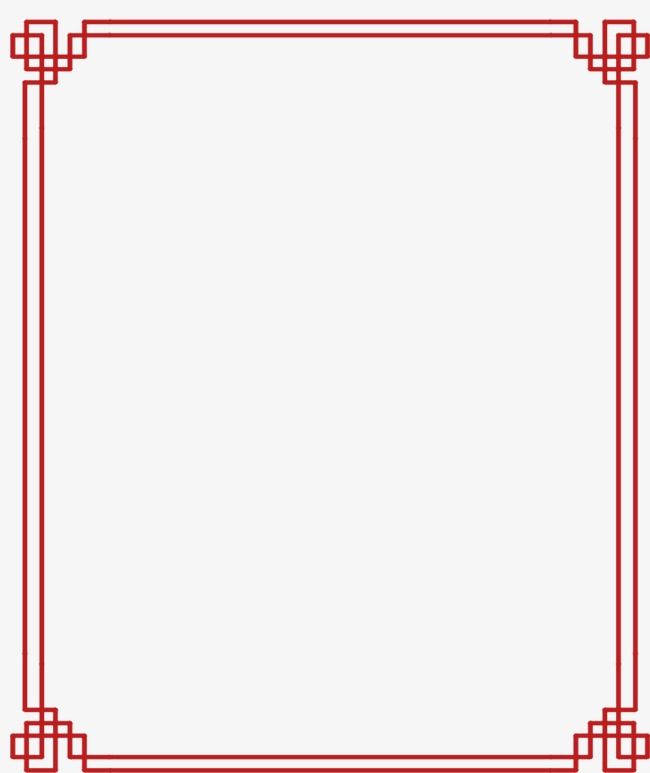 ЯК ЗБЕРЕГТИ ПСИХОЛОГІЧНУ РІВНОВАГУ І ВНУТРІШНІЙ БАЛАНСЗрозумійте свої почуттяПрислухайтесь до своїх почуттів і, головне, не бійтеся їх. Розуміння своїх почуттів дає змогу якнайшвидше шукати шляхи відновлення душевної рівноваги.Намагайтесь не піддаватись паніці і не створюйте панікуНамагайтеся зберігати критичність мислення, намагайтеся не емоційно, а інтелектуально оцінити ситуацію, будьте максимально уважними та сконцентруйте увагу на тому, що ви можете корисне робити.Підтримуйте зв’язки з близькимиНе важливо, чи поділяєте ви політичні уподобання, ви зможете подискутувати про них пізніше, коли знизиться напруга. Не позбавляйте один одного підтримки, не відмовляйте один одному в увазі і доброму слові.Знайдіть собі корисне заняттяСпокій і рівновага гарантовано підтримується, якщо у людини є чим зайнятися, особливо, якщо це заняття потрібно й іншим людям. Краще, якщо це заняття  є частиною своєї життєвої місії. Як перефразував Віктор Франкл Фрідріха Ніцше: "Той, хто знає навіщо жити, може витримати майже будь-яке як".Вчасно їжте і відпочивайте вночіОбов’язково снідайте та обідайте, вживайте побільше сезонних овочів та фруктів.Нічний сон дає змогу відновити сили, позитивно відображається на самопочутті.Якщо ви нездужаєте - зверніться за медичною допомогоюНе запускайте хворобу, в стресі організм використовує свої ресурси швидко, і його потрібно підтримувати. Якщо ще не обрали свого сімейного лікаря, терапевта чи педіатра - зробіть це.Якщо ви відчуваєте пригніченість, дратівливість, напругу, тривогу, якщо у вас порушився сон, якщо ви не справляєтеся з емоціями - зверніться за допомогоюЯкщо вам важко, зверніться по допомогу до тих, кому ви довіряєте і хто може підтримати вас: це можуть бути друзі, близькі, колеги, навіть просто оточуючі, дозвольте собі відчути їх турботу. Якщо така підтримка не допомагає, або її немає - зверніться до психолога або психотерапевта, вони допоможуть вам впоратися оптимальним чином.